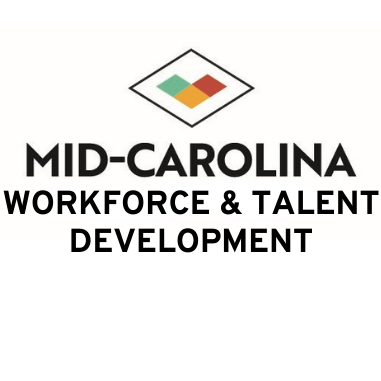 _______________________________ NCWorks Career CenterOn-the-Job Training (OJT) Contract: Pre-Award AnalysisSection 1:  Employer InformationSection 2:  Criteria for OJT EmployersSection 3:  Authorized SignaturesSection 4:  Outcome of Pre-Award InterviewDoes the employer meet all requirements (i.e. answer “yes” to all twelve questions above) of the OJT pre-award analysis?  YES   NO Will an OJT Contract (Employer Agreement) be developed?  YES   NO If not, please explain.                  Complete the following Employer Information                Complete the following Employer InformationCOMPANY NAME: COMPANY NAME: COMPANY NAME: FEIN #: FEIN #: CONTACT PERSON: CONTACT PERSON: TITLE:TITLE:TITLE:COMPANY ADDRESS: COMPANY ADDRESS: COMPANY ADDRESS: COMPANY ADDRESS: COMPANY ADDRESS: PHONE:FAX: EMAIL: EMAIL: EMAIL: TYPE OF ORGANIZATION:PRIVATE FOR PROFIT         PRIVATE NON-PROFIT         PUBLIC 	TYPE OF ORGANIZATION:PRIVATE FOR PROFIT         PRIVATE NON-PROFIT         PUBLIC 	TYPE OF ORGANIZATION:PRIVATE FOR PROFIT         PRIVATE NON-PROFIT         PUBLIC 	TYPE OF ORGANIZATION:PRIVATE FOR PROFIT         PRIVATE NON-PROFIT         PUBLIC 	TYPE OF ORGANIZATION:PRIVATE FOR PROFIT         PRIVATE NON-PROFIT         PUBLIC 	COMPANY NAICS CODE: # OF CURRENT EMPLOYEES IN THIS LOCATION:      YEARS IN EXISTENCE: YEARS IN EXISTENCE: YEARS IN EXISTENCE: YESNOEmployer RequirementsDoes the employer agree to ensure that the OJT will not result in the replacement of laid off workers?Does the employer ensure that the company has not exhibited a pattern of failing to provide OJT trainees with continued long-term employment?Does the employer commit to providing long-term employment for successful OJT trainees, barring unforeseen economic conditions?Does the employer agree to ensure that the OJT will not result in the full or partial displacement of currently employed workers nor will it infringe on promotional opportunities of current workers?Does the employer agree to ensure that trainees will be provided the same benefits and working conditions at the same level and to the same extent as other trainees or employees working a similar length of time and doing the same type of work?Does the employer agree to ensure that trainee wages to be paid are at least equal to both:the federal, state or local minimum wage (Fair Labor Standards Act), andother employees in the same occupation with similar experience?Does the employer agree to ensure that trainees are provided with the same workers’ compensation coverage as regular, non-OJT employees?Workers’ Compensation Company:      Account #:     Effective Dates:       to      Does the employer agree to ensure that the OJT will not result in the impairment of existing contracts for services or collective bargaining agreements?Does the employer agree to ensure that OJT funds will not be used to directly or indirectly assist, promote, or deter union organizing?Does the employer agree to ensure that WIOA funds will not be used to relocate operations in whole or in part?Does the employer confirm that the company has operated at current location for at least 120 days (unless the new location did not result in the layoff of employees at another location)?Does the employer agree to provide safe working conditions for OJT trainees?I	I hereby certify that the above information is, to the best of my knowledge, true and correct.I	I hereby certify that the above information is, to the best of my knowledge, true and correct.I	I hereby certify that the above information is, to the best of my knowledge, true and correct.EMPLOYER SIGNATURE:TITLE:DATE:WIOA OJT AGENCY REPRESENTATIVE SIGNATURE:TITLE:DATE: